West Point Consolidated School District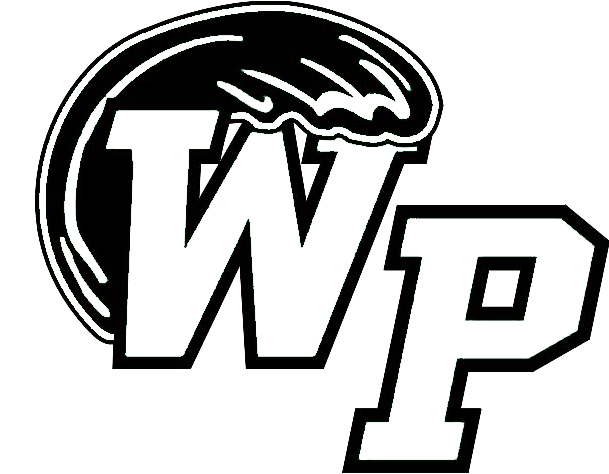 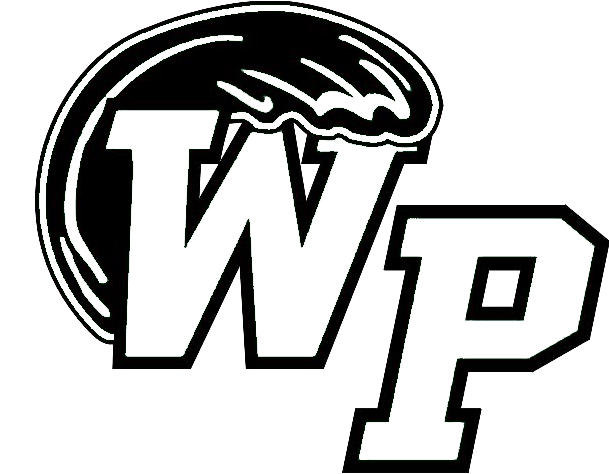 Safe Return to In-Person Instruction and Continuity of Services Plan  2021-2022As a requirement of the American Rescue Plan: Elementary and Secondary School Emergency Relief(ARP/ESSER III) fund, our plan addresses the following issues: Academic Programming, Operations, Family and Community Support, Communications, Health and Safety and Technology.ACADEMIC PROGRAMMINGImplement traditional five days of face-to-face instructionProvide After School Program and Summer School instruction to help with learning lossHire additional personnel (interventionists, supplemental teachers, nurses)Provide instructional coaches for teacher and administrator supportIssue devices to students and teachers for virtual or distance learningUse Canvas to monitor students’ progressConduct Needs Assessment quarterlyProvide parental feedback at the school levelOPERATIONSCheck student and staff temperature daily upon arrivalStagger dismissal timesRequire family members to sit together on busesRequire masks to be worn when social distancing is not feasibleClean/disinfect building surfaces and high touch objects frequentlyClean/disinfect buses after each routeFollow the current Center of Disease Control and Prevention (CDC) and Mississippi State Department of Health(MSDH) guidelines for providing meals to studentsUse school board approved school calendar for 2021-2022Follow guidelines and best practices for cleaning and sanitizing the buildingsCOMMUNICATIONSUtilize AIM, Canvas, district’s website and School Status to help communicate health and safety issues or necessary changes to the district’s regular operating scheduleUse various resources to educate students and their families on proper personal hygiene and sanitation practicesHEALTH AND SAFETYProvide ongoing professional development for all school staffCollaborate with Mental Health agenciesProvide educational materials and resources to address social, emotional, mental health, and other needs of students and staffProvide access to support services (Behavioral Specialist and Counselors)Replace outdated HVAC systemsAdd bipolar ionization devices to all HVAC unitsReplace windows as neededRecommend self-screening at home by both students and staffCheck student and staff temperature daily upon arrivalClean/disinfect buildings and high touch surfaces/objects frequentlyClean/disinfect buses after each routeAdhere to CDC and MSDH mask guidelines/recommendationsProvide Personal Protective Equipment (PPE) Implement multiple social distancing strategies for large gatherings (extracurricular/events) based on the CDC and Mississippi High School Activities Association (MHSAA) guidelinesTECHNOLOGYProvide devices and software to enhance in-person and virtual learningConduct Needs Assessments quarterlySurveyI have read and understand the  Safe Return to In-Person Instruction and Continuity of Service Plan for the West Point Consolidated School District.I agree with the plan.I disagree with the plan.Suggestions/Comments:This plan is subject to change based on the Mississippi Department of Education and/or state officials.